Robert Nikjoo BSc Adv CIMA Dip MAAssistant Accountant with Programming ExperienceResident in the East London borough of RedbridgeM: 07787 591041 E:  nikjoorobert@yahoo.comhttps://www.linkedin.com/in/robert-nikjoo/http://www.robertnikjoo.comProfileAssistant Accountant / CIMA finalistTrained Access / Excel programmerA university graduate, I am a CIMA finalist and have finished all my CIMA exams. I must have 3 years accounting experience and then will gain my CIMA designation. I am also currently preparing for my CFA exam level 1. I also invest time in studying IT. My work history includes working for investment banks as a vba-sql financial spreadsheet/database developer for 4 years, and 2 years as an accounts assistant/Assistant accountant. I am familiar with Sage 50, Xero as well as vba, sql, html, javascript, php, c# & python computing languages.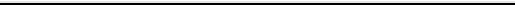 Accounting skillsPreparing accounts to trial balance on excel and uploading to taxfilerBookkeeping(including Journals)Creating Forecast spreadsheetsSome experience of uploading self-assessments onto TaxfilerSome Year end experienceSome Balancesheet reconciliation experienceSome financial analysisMicrosoft Excel, Microsoft Access, Sage 50,  Xero, TaxFiler, Power BIIT SkillsProgramming financial spreadsheets and databases(vba sql Access Excel)Programming responsive Websites(html, css, javascript,php, photoshop)Some Python and C# skillsPlease see my website www.robertnikjoo.com for software examplesManagement SkillsManaging and tutoring more junior members of staffOther SkillsTrained pharmacy dispenser, experienced TEFL tutorWork ExperienceAssistant Accountant						Feb2021 - CurrentHJL Accountancy(self employed – offering my services to)Preparing Trial Balance Accounts from transaction lists (TB, BS, PL)Creating & Amending Complex Forecast spreadsheets (Excel, formulae, vba)Bookkeeping & Account reconciliation (reconciliation, journals)Self assessments (uploaded into taxfiler)Working with Excel, Xero, TaxFiler and HubdocReconciliation of accounts including intercompany reconciliationAlso:Financial analysisExcel vba workCreating PowerPoint presentations and small reportsYear end checksAssisting more junior members of staffClerk								Aug 2019 – Jul 2020InlecomProcessing expense claimsFinancial AnalysisCreating financial (revenue-costs) spreadsheetsBank reconciliationsRecording figures in spreadsheetsPreparing invoices for paymentSending emails, scanning documentsContacting project partnersFiling documentsWriting vba excel codeManaging petty cashPurchase Ledger Clerk  (pt)					Apr 2019 – Jun 2019	PenLawInputting Invoice details into Sage 1000Scanning Invoices into paperless systemMatching Purchase Orders to InvoicesChecking Invoices on systemFilingDeveloping Microsoft Access SoftwareTrainee Bookkeeper program	(pt work experience)		Sep 2018 – Apr 2019	KBM AccountantsProcessing sale and purchase invoices using Sage 50 and QuickBooks.Entering supplier’s payments and customer’s receipts.Performing bank reconciliationsPharmacy Assistant (pt)					Mar 2016 – July 2019Shantys PharmacyChecking off Medical deliveriesSales workClerical WorkEnglish Language Tutor (pt)					Aug2006-Aug2016Various English schools, Private studentsKiev, UkraineHolding English conversation classesTeaching English grammarAssistant Gardener						Aug2010-Aug2011PercherskaLavra MonasteryKiev, UkraineGeneral Assistant in the monasteryPharmacy Dispenser						Mar2003-Aug2006Kirby Cross Pharmacy, EssexLabelling MedicineDispensing MedicineSales WorkFinancial Spreadsheet/ Database developer (Contractor)	Oct 1995-Aug 1999Various Investment Banks London, ZurichProgramming and maintaining financial spreadsheets and databases using vba and sql codeTrainee programmer						Mar 1995-Oct 1995Arc Systems, LondonProgramming software modulesEducational Qualification:2021 			CIMA Advanced Diploma in Management Accounting. CIMA Finalist1994			Bachelors of Science from Aberdeen University1998 & 2017-Current	A variety of  IT& Finance coursesReference Provided upon request